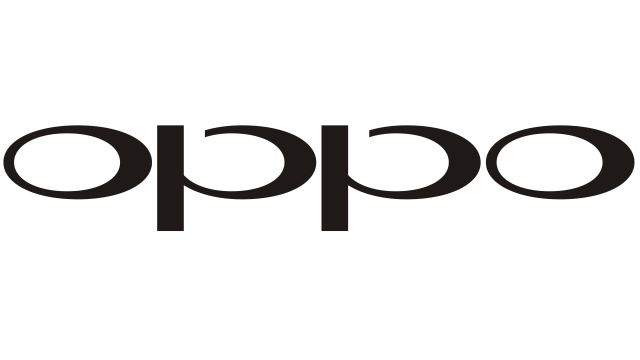 THÔNG TIN ỨNG VIÊNVui lòng điền đầy đủ các thông tin vào chỗ trốngVị trí ứng tuyển: ………………………………..…………………………………………………………….Thông tin cá nhânĐào tạo chuyên ngành (Đại học ☐; Cao đẳng ☐; Trung cấp ☐; Khác ☐)Các chương trình đào tạo khác đã tham gia (Chứng chỉ/Khoá học ngắn hạn…)Kỹ năngKinh ngiệm làm việcBạn biết thông tin tuyển dụng của OPPO qua kênh nào?Các thông tin bạn cung cấp được bảo mật. Cám ơn bạn đã quan tâm đến cơ hội việc làm tại OPPO!Họ, tên:Họ, tên:Nam ☐ - Nữ ☐Ngày sinh:Nơi sinh:Độc thân ☐ - Đã lập GĐ ☐Dân tộc:Chiều cao (cm):Cân nặng (kg):Số CMND:Ngày cấp:Nơi cấp:Địa chỉ thường trú:Địa chỉ thường trú:Địa chỉ thường trú:Địa chỉ tạm trú:Địa chỉ tạm trú:Địa chỉ tạm trú:Email:Email:Tel:Thời gianĐơn vị đào tạoChuyên ngànhKết quả (điểm TB)Thời gianĐơn vị đào tạoChương trìnhKết quảNgoại ngữTin họcKỹ năng khácThời gianChức vụCông tyNhiệm vụ chínhLý do nghỉ việcMức lươngBạn bè ☐ - Nhân viên OPPO ☐Website: Khác:Mức lương mong muốn:Ngày nhận việc:Nơi làm việc mong muốn:Khả năng đi công tác:  Có☐ - Không☐